TEHNISKĀ SPECIFIKĀCIJA Nr. TS_0403.8xx v1Gredzenatslēga leņķa 90o, spriegumaktīvajiem darbiem līdz 1 kVAttēlam ir informatīvs raksturs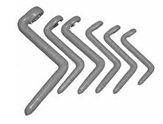 Nr.AprakstsMinimālā tehniskā prasībaPiedāvātā produkta konkrētais tehniskais aprakstsAvots PiezīmesVispārīgā informācija1.Ražotājs (preces ražotāja nosaukums un preces ražotājvalsts)Norādīt informāciju2.Nr.0403.801 Gredzenatslēga leņķa 90o 10mm, spriegumaktīvajiem darbiem līdz 1 kVNorādīt pilnu preces tipa apzīmējumu3.Nr.0403.802 Gredzenatslēga leņķa 90o 12mm, spriegumaktīvajiem darbiem līdz 1 kVNorādīt pilnu preces tipa apzīmējumu4.Nr.0403.803 Gredzenatslēga leņķa 90o 13mm, spriegumaktīvajiem darbiem līdz 1 kVNorādīt pilnu preces tipa apzīmējumu5.Nr.0403.804 Gredzenatslēga leņķa 90o 14mm, spriegumaktīvajiem darbiem līdz 1 kVNorādīt pilnu preces tipa apzīmējumu6.Nr.0403.805 Gredzenatslēga leņķa 90o 17mm, spriegumaktīvajiem darbiem līdz 1 kVNorādīt pilnu preces tipa apzīmējumu7.Nr.0403.806 Gredzenatslēga leņķa 90o 19mm, spriegumaktīvajiem darbiem līdz 1 kVNorādīt pilnu preces tipa apzīmējumu8.Parauga piegāde laiks tehniskajai izvērtēšanai (pēc pieprasījuma), darba dienasNorādīt vērtību Standarts9.Atbilstība standartam LVS EN 60900:2018 Spriegumaktīvs darbs. Rokas instrumenti lietošanai maiņspriegumam līdz 1000 V un līdzspriegumam līdz 1500 V (IEC 60900:2018)AtbilstDokumentācija10.Oriģinālā lietošanas instrukcija sekojošās valodāsLV vai EN11.Iesniegts instrumenta attēls, kurš atbilst šādām prasībām: • .jpg formāts,• izšķiršanas spēja ne mazāka par 2Mpix• ir iespēja redzēt visu instrumentu un izlasīt visus uzrakstus uz tā,• attēls nav papildināts ar reklāmu.AtbilstVides nosacījumi12.Minimāla darba temperatūra≤ -5ºC13.Maksimāla darba temperatūra≥ +30ºCTehniskā informācija14.Izgatavots no Hroma-vanādija  tērauda ar hroma pārklājumuAtbilst15.Izolācija saskaņā ar standartu (atbilstoši p.9. prasībām).Atbilst16.Marķējums atbilstoši standarta prasībām (atbilstoši p.9. prasībām).Atbilst17.Darba virsmaDivpadsmit stūru18.Atslēgas izmērs, mm10, 12, 13, 14, 17, 1919.Rokturis, mm100 - 12020.Pagarinājums-dziļums, mm150 - 17021.Darba plecs, mm15 - 35